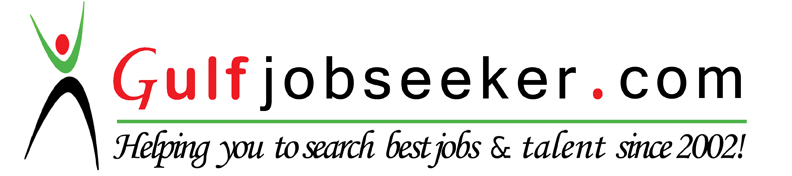 Contact HR Consultant for CV No: 340586E-mail: response@gulfjobseekers.comWebsite: http://www.gulfjobseeker.com/employer/cvdatabasepaid.php Objectives:Objectives:To secure a career of HSSE Advisor/Trainer at senior level with a reputed organization which appreciates professional approach and hard work, where I can utilize my knowledge, various skills and experience in contribution towards fulfilling the company’s growth objectives, develop my career and excel in related field of dedicated HSSE having total experience 06 years of training experience in construction engineering of oil and gas facilities.Experience:Experience:HSSE Training Advisor in Petrofac Emirates LLC at Zakum Island since June 2016 to present.HSE Training Officer in Consolidated Contractors International Company S.A.L Offshore (CCIC) in Abu Dhabi, UAE since October 2010 to December 2015.June 2016 To PresentPetrofac EmiratesJune 2016 To PresentPetrofac EmiratesProject: UZ750 Project - EPC2, Island Surface Facilities ProjectClient: Zakum Development Company(ZADCO)Responsibilities:Responsibilities:I am conducting HSSE Induction and craft training as required for the project.Conducting both theoretical and practical training whenever required.Effectively updating and maintaining training database.Reviewing effectiveness of trade specific training and competency programs.Continuously monitoring and reviewing HSSE training courses and programs for relevance with a focus of identifying areas for improvement.Preparing weekly and monthly training statistics and providing to HSSE manager and client.Conducting periodic HSSE Training Audits to SUBCON’s as part of the continual improvement process.Dec 2013 To Dec 2015:CCICDec 2013 To Dec 2015:CCICProject: Bab Habshan Oil and Gas Project.PE 101: Bab HAbshan-1 Development Project [Phase-1].PE 102: Expansion of Bab Gas Compression Project [Phase-2].Client: Abu Dhabi Company for Onshore Oil Operations (ADCO).Contractor: Petrofac Emirates.Project Duration: Sep 2013 to Nov 2015. Mar 2013 To Dec 2013Mar 2013 To Dec 2013Project: Qusahwira Full Field Development Project.Client: Abu Dhabi Company for Onshore Oil Operations (ADCO).Contractor: National Petroleum Construction Company (NPCC).Project Duration: Sep 2011 to Dec 2013.Oct 2010 To Mar 2013Oct 2010 To Mar 2013Project: IGD Habshan 5 Process Plant Project.Client: Abu Dhabi Gas Company (GASCO).Contractor: Japan Gas Company (JGC).Project Duration: Mar 2010 to Sep 2013.Responsibilities:Responsibilities:Conducted HSE Induction for all new employees on project.Provided job specific training as required on project.Also provided training for Client and subcontractors upon their request.Liaises with site managers, engineers and supervisors to fulfill their subordinates training needs.Organized training campaigns as required by management and or client.Having experience of delivering training in Mobile Training Bus at BHOG Project. Upon receiving the training request from site I was going on the requested location and delivering desired training.Prepared weekly training schedule and also weekly training reports for management and client.Reviewed and updated training presentations, training matrix, schedule, lesson plans, pre and post training tests, training evaluations, and other documents.Prepared new training presentation when required.Liaises with training providers (3rd Parties) to arrange the trade specific trainings and other trainings.Managed all the training records in soft and hard copies.Qualification:Qualification:2011 - 20132011 - 2013Diploma in Health & Safety Management/ SIMSIT, Islamabad, Pakistan.2006 - 20082006 - 2008Diploma in Computer Hardware & Software/National Institute of Science and Technical Education, Islamabad, Pakistan.2004 - 20062004 - 2006BSc / Govt. College Asghar Mall Rawalpindi, Pakistan (Attended).Professional Certification:Professional Certification:Professional Certification:Oct 20’2014OHSAS 18001 Lead Auditor/Das Pakistan Ltd.OHSAS 18001 Lead Auditor/Das Pakistan Ltd.Jul 21’2014NEBOSH IGC/TUV NORD, Abu Dhabi, UAE.NEBOSH IGC/TUV NORD, Abu Dhabi, UAE.May 21’2012IOSH Managing Safely/GTSC, Abu Dhabi, UAE.IOSH Managing Safely/GTSC, Abu Dhabi, UAE.Oct 24 ‘2011OSHA 510 1926, 30 Hours Construction Industry Safety Training Course/CCC, UAE.OSHA 510 1926, 30 Hours Construction Industry Safety Training Course/CCC, UAE.Nov 22’2013Train The Trainer Course(05 days)/NPO, PakistanTrain The Trainer Course(05 days)/NPO, PakistanJun 17’2013Train The Trainer Course(3 days)/CCC, Abu Dhabi, UAETrain The Trainer Course(3 days)/CCC, Abu Dhabi, UAEDec 09’2014Scaffolding Inspection Course/TUV SUD, Abu Dhabi, UAE.Scaffolding Inspection Course/TUV SUD, Abu Dhabi, UAE.April 2010Diploma In Survey (06 months)/CTTI, PakistanDiploma In Survey (06 months)/CTTI, PakistanTrainings:Jun 07’2016  cccccccccccc                         Jun 08’2016  Jun 08’2016  Mar 20’2015ZOS(Fire Fighting & Self Rescue, First Aid, Installation & Lifeboat Evacuation, Offshore Induction)/ETSDC-OPITO ApprovedTSbB(Travel Safety by Boat)/ETSDC-OPITO ApprovedBasic H2S Training/ETSDC-OPITO ApprovedAuthorized Gas Testing (1day)/Emirates ERM, Abu Dhabi, UAE.ZOS(Fire Fighting & Self Rescue, First Aid, Installation & Lifeboat Evacuation, Offshore Induction)/ETSDC-OPITO ApprovedTSbB(Travel Safety by Boat)/ETSDC-OPITO ApprovedBasic H2S Training/ETSDC-OPITO ApprovedAuthorized Gas Testing (1day)/Emirates ERM, Abu Dhabi, UAE.Nov 21’2014Fire Prevention & Safety Officer (2 weeks)/NIFT, Civil Defense of Pakistan.Fire Prevention & Safety Officer (2 weeks)/NIFT, Civil Defense of Pakistan.Mar 20’2014First Aid Training/NMC, Abu Dhabi, UAEFirst Aid Training/NMC, Abu Dhabi, UAEDec 05’2014Intensive H2S Training (2 days)/Safety Zone, Abu Dhabi, UAE.Intensive H2S Training (2 days)/Safety Zone, Abu Dhabi, UAE.Aug 31’2013ADCO JP PTW Training (2 days)/GHRD, Abu Dhabi, UAE.ADCO JP PTW Training (2 days)/GHRD, Abu Dhabi, UAE.Apr 14’2013OSHO Supervisory Training/OSHO, Abu Dhabi, UAE.OSHO Supervisory Training/OSHO, Abu Dhabi, UAE.Nov 13’2011Scaffolding Course/CCC, Abu Dhabi, UAE.Scaffolding Course/CCC, Abu Dhabi, UAE.Jul 27’2011Life Line Course/ CCC, Abu Dhabi, UAE.Life Line Course/ CCC, Abu Dhabi, UAE.Sep 19’2011Basic First Aid Training Course/BUREAU VERITAS, Abu Dhabi, UAE.Basic First Aid Training Course/BUREAU VERITAS, Abu Dhabi, UAE.Jul 19’2011Risk Assessment Course/CCC, Abu Dhabi, UAE.Risk Assessment Course/CCC, Abu Dhabi, UAE.Jul 18’2011Incident Investigation Course/ CCC, Abu Dhabi, UAE.Incident Investigation Course/ CCC, Abu Dhabi, UAE.Nov 25’2010H2S/ BA Training/ CCC, Abu Dhabi, UAE.H2S/ BA Training/ CCC, Abu Dhabi, UAE.Hands on Training:HSE Induction, Work at Height, Confined Space Entry, Hole Watch, Fire Protection and Prevention, Fire Watch, Hands and Portable Power Tools, Waste Management, Personal Protective Equipment, Excavation Safety, Lock Out/ Tag Out, Lifting Operation, Compressed Gas Cylinders, Manual Handling, Piping Safety Awareness, Hazards Identification, Job Safety/ Hazards Analysis, Chemical Handling and Storage, ADCO LPR’s, Banks man, Risk Assessment, Incident Investigation, Emergency Evacuation, Kitchen Safety, Heat Stress, Defensive Driving, Hydrogen Sulfide/BA, Office Safety, SIMOPS Awareness, PTW, Line of Fire etc…HSE Induction, Work at Height, Confined Space Entry, Hole Watch, Fire Protection and Prevention, Fire Watch, Hands and Portable Power Tools, Waste Management, Personal Protective Equipment, Excavation Safety, Lock Out/ Tag Out, Lifting Operation, Compressed Gas Cylinders, Manual Handling, Piping Safety Awareness, Hazards Identification, Job Safety/ Hazards Analysis, Chemical Handling and Storage, ADCO LPR’s, Banks man, Risk Assessment, Incident Investigation, Emergency Evacuation, Kitchen Safety, Heat Stress, Defensive Driving, Hydrogen Sulfide/BA, Office Safety, SIMOPS Awareness, PTW, Line of Fire etc…Appreciations:Black Belt Certificate received from JGC upon achieving the title of Best STARRT Card Coach.Appreciation certificate received form JGC in recognition of achievement for an outstanding Incident and Injury Free Performance.Certificate of appreciation from NPCC upon best Safety performance.Best safety performance certificate from CCC.Black Belt Certificate received from JGC upon achieving the title of Best STARRT Card Coach.Appreciation certificate received form JGC in recognition of achievement for an outstanding Incident and Injury Free Performance.Certificate of appreciation from NPCC upon best Safety performance.Best safety performance certificate from CCC.Languages:Native Urdu, Fluent in English, Basic level in Arabic.Native Urdu, Fluent in English, Basic level in Arabic.Personal Information:NATIONALITY:		PakistaniMarital sTatus:	Married HOBBIES & LIESURE:Tourism, photography, dining out, surfing and research on internet.NATIONALITY:		PakistaniMarital sTatus:	Married HOBBIES & LIESURE:Tourism, photography, dining out, surfing and research on internet.References:Will be provided upon demand.Will be provided upon demand.